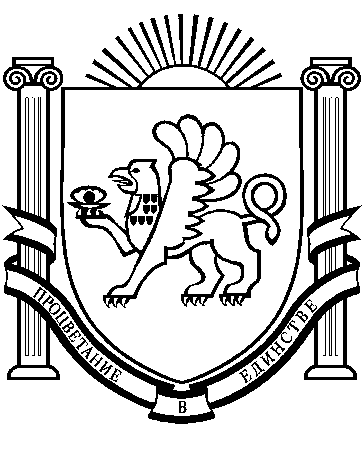 РЕСПУБЛИКА КРЫМРАЗДОЛЬНЕНСКИЙ РАЙОНБОТАНИЧЕСКИЙ СЕЛЬСКИЙ СОВЕТ42-е заседание 1 созываРЕШЕНИЕ25 августа .                       с.Ботаническое                                   № 397 О внесении изменений в муниципальную программу «Развитие жилищно-коммунального  хозяйства Ботанического сельского поселения на .»В целях эффективности муниципального управления, обеспечения открытости и прозрачности  деятельности  органов местного самоуправления, в соответствии  с Федеральным законом от 06.10.2003 г. № 131-ФЗ «Об общих принципах организации местного самоуправления в Российской Федерации», Уставом Ботанического сельского поселения, Постановлением Администрации Ботанического сельского поселения  от 31 декабря 2014 года №6 «О Порядке  разработки, реализации и оценки эффективности муниципальных долгосрочных целевых программ», учитывая положительное заключение Контрольно-счетного органа Раздольненского района от 10.08.2016 ,Ботанический сельский советРЕШИЛ:1.Внести следующие изменения в муниципальную программу «Развитие жилищно-коммунального хозяйства Ботанического сельского поселения на .»1.1. В разделе «Паспорт муниципальной целевой программы «Развитие жилищно-коммунального хозяйства Ботанического сельского поселения на .» в 8-ом пункте  «Наименование муниципальной  программы – средства бюджета Ботанического сельского поселения» изложить в новой редакции : 1.2.Раздел  №2 «Основные цели и задачи, сроки и этапы реализации муниципальной  программы»  дополнить перечнем новых задач: - произвести оплату за проведение проверки достоверности определения сметной стоимости по объекту: «Капитальный ремонт канализационной насосной станции №1 по адресу: Республика Крым, Раздольненский  район, с. Ботаническое, ул. Мира» -  закупить контейнера для мусора в количестве 8 единиц.-  закупить частотный преобразователь Danfoss VLT 45 квт. 1.3.Изложить приложения №2,3,4 к муниципальной программе «Развитие жилищно-коммунального хозяйства Ботанического сельского поселения на .» в новой редакции (прилагается).1.4. В п.1.раздела №5 «Финансирование муниципальной программы» Число 180,0 тыс.рублей заменить на число 445,0 тыс.рублей.2.Остальные разделы муниципальной программы «Развитие жилищно-коммунального хозяйства Ботанического сельского поселения на .» остаются без изменений.3. Контроль за выполнением настоящего решения возложить на постоянную комиссию по бюджету, налогам, муниципальной собственности, земельных и имущественных отношений, социально-экономическому развитию.4. Настоящее решение вступает в силу с момента его обнародования.5. Настоящее решение подлежит обнародованию на официальном Портале Правительства Республики Крым на странице Раздольненского муниципального района (razdolnoe.rk.gov.ru) в разделе – Муниципальные образования района, подраздел Ботаническое сельское поселение, на информационном стенде Ботанического сельского совета расположенного по адресу: с. Ботаническое, ул. Победы дом 1А.Председатель Ботанического сельского совета                                                                           Власевская М.А.средства бюджета Ботанического сельского поселения  445тыс.руб. 